Dit kan ik
eind 4B blok 4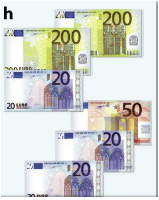 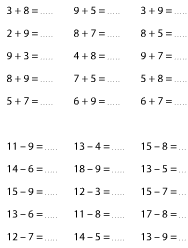 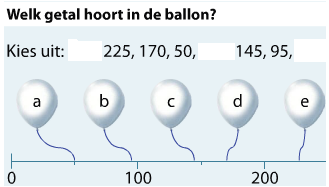 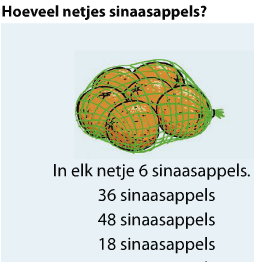 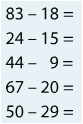 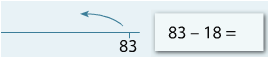 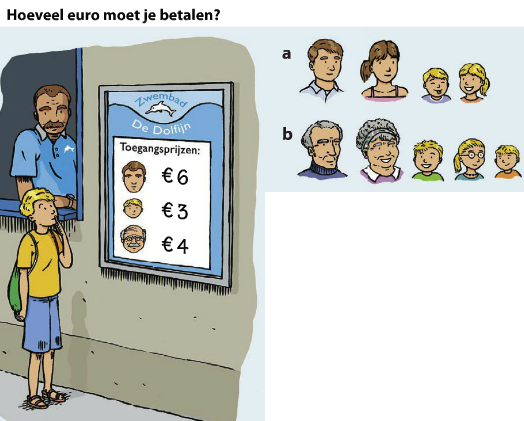 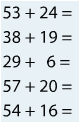 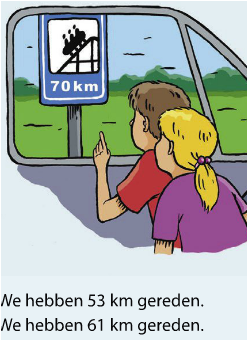 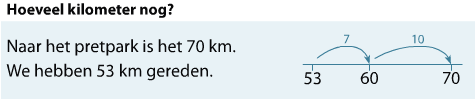 